Лепка по «Сказкам»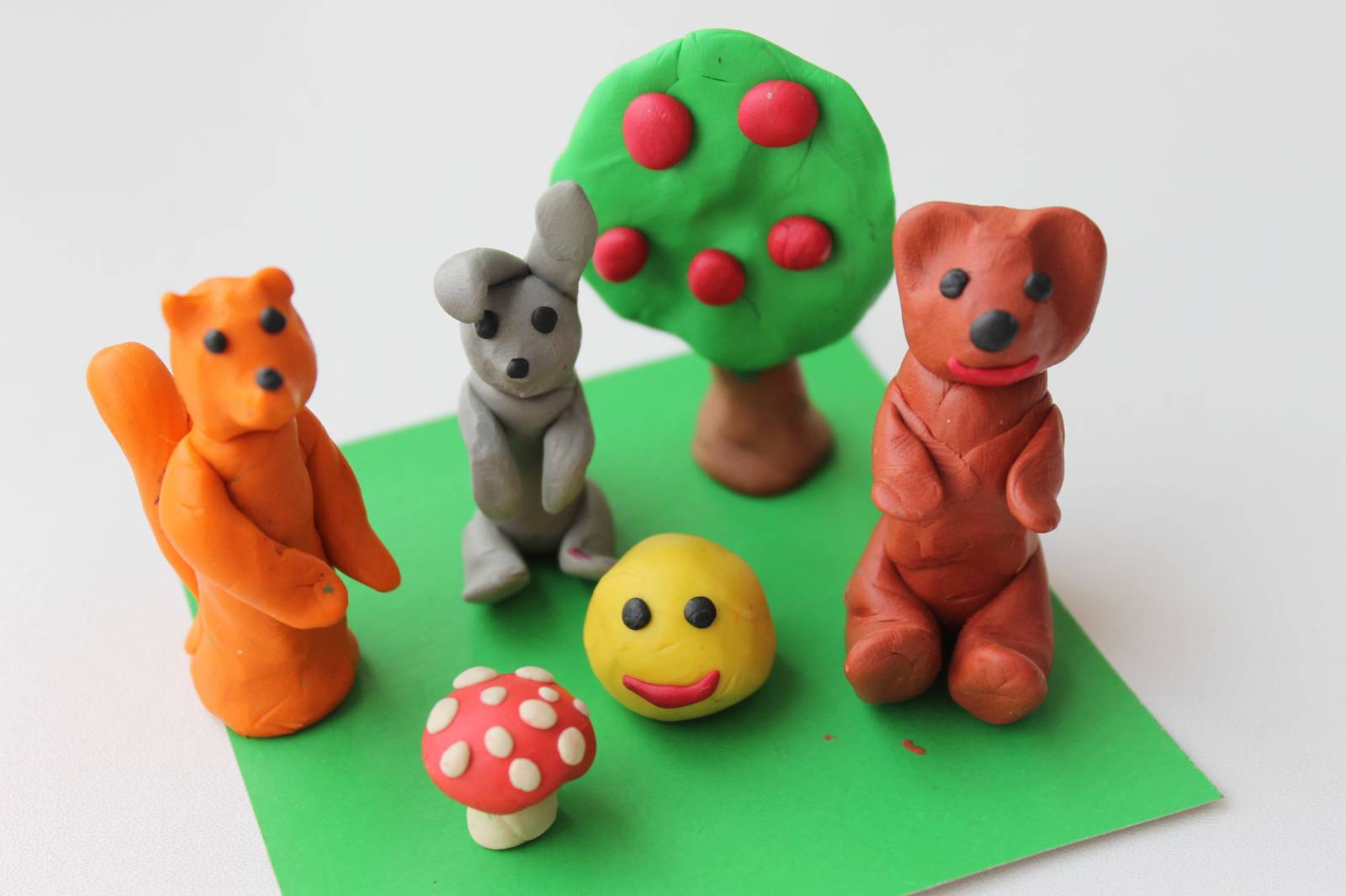 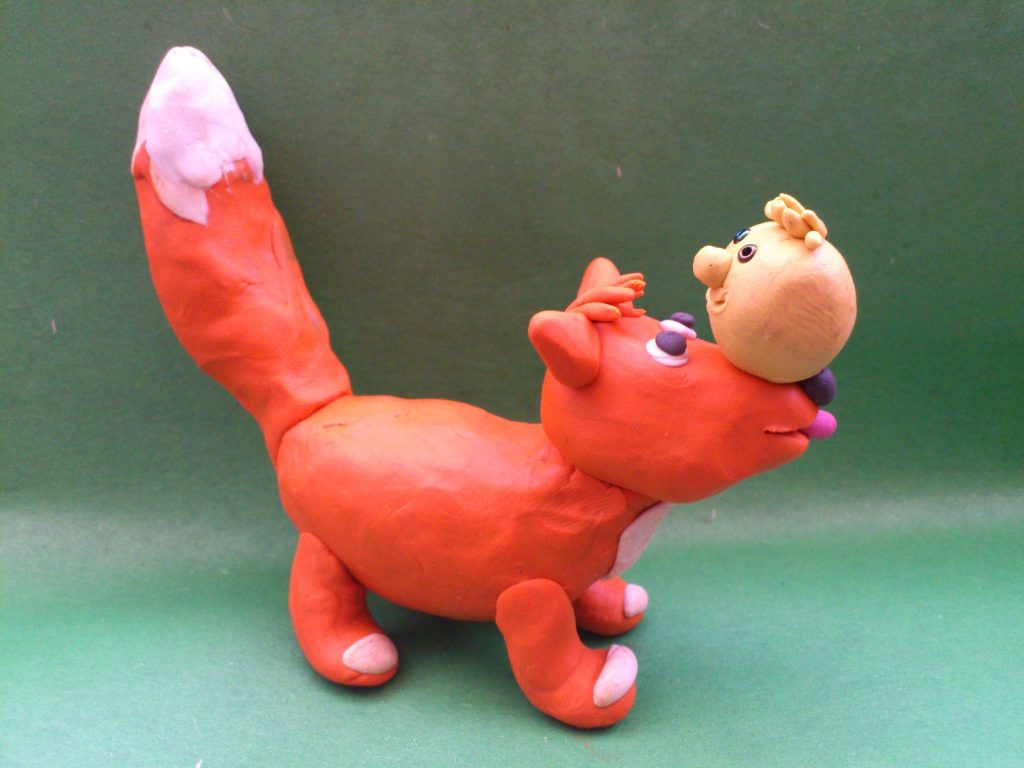 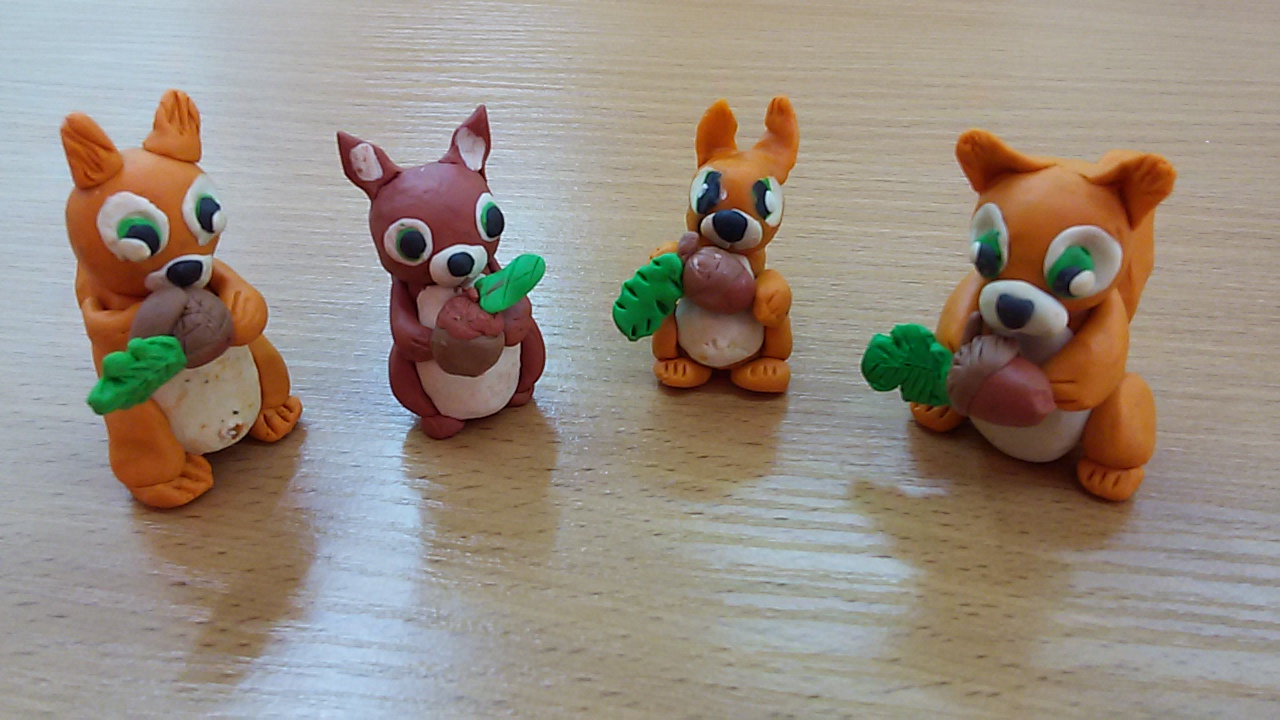 